บันทึกข้อความ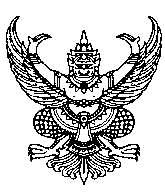 ส่วนราชการ  องค์การบริหารส่วนตำบลหนองตะไก้  ......................................... โทร. 0-4400-1218ที่ นม 9950……/                                                                    วันที่   ………………………………..เรื่อง  รายงานผลการกำหนดรายละเอียดคุณลักษณะเฉพาะและขอความเห็นชอบราคากลางงาน          (ซื้อ/จ้าง)………..................................……………… ของ....................................เรียน  นายกองค์การบริหารส่วนตำบลหนองตะไก้ 	       	ตามคำสั่งองค์การบริหารส่วนตำบลหนองตะไก้ ที่ .................. ลงวันที่ .................................. ได้แต่งตั้ง................. (คณะกรรมการ/ผู้) กำหนดรายละเอียดคุณลักษณะเฉพาะและราคากลางงาน............................................................ เพื่อให้การจัดหาพัสดุตามระเบียบกระทรวงการคลังว่าด้วยการจัดซื้อจัดจ้างและการบริหารพัสดุภาครัฐ พ.ศ. ๒๕๖๐ เป็นไปด้วยความรอบคอบและเป็นประโยชน์แก่ทางราชการ นั้น		บัดนี้ .................(คณะกรรมการ/ผู้) กำหนดรายละเอียดคุณลักษณะเฉพาะและราคากลาง ได้กำหนดรายละเอียดคุณลักษณะเฉพาะและราคากลางเสร็จเรียบร้อยแล้ว โดยราคากลางเป็นเงินทั้งสิ้น ......................... บาท (.....................................) รายละเอียดคุณลักษณะเฉพาะตามเอกสารที่แนบมาพร้อมนี้ ทั้งนี้อำนาจการอนุมัติเป็นของนายกองค์การบริหารส่วนตำบลหนองตะไก้	จึงขอเรียนมาเพื่อโปรดพิจารณาและขออนุมัติใช้ราคากลางดังกล่าวในการดำเนินการจัดหาพัสดุ 